The University of KwaZulu-Natal is committed to meeting the objectives of Employment Equity to improve representivity within the institution. Preference will be given to applicants from designated groups in accordance with our employment equity plan.COLLEGE OF HEALTH SCIENCES SENIOR LECTURER /ASSOCIATE PROFESSOR/PROFESSOR (1 POST)BIOSTATISTICSSCHOOL OF NURSING AND PUBLIC HEALTHDISCIPLINE OF PUBLIC HEALTH MEDICINEHOWARD COLLEGE CAMPUS                REFERENCE NUMBER :NPH01/2023 (Re-advertisement)The SCHOOL OF NURSING AND PUBLIC HEALTH wishes to appoint one academic with relevant experience in biostatistics who will be based in the Discipline of Public Health Medicine. The candidate will be expected to develop and contribute to multidisciplinary team-based research, and to post graduate teaching and research supervision in the Discipline. A candidate at Associate Professor /Professor level will be expected to lead the biostatistics team in research and teaching.The academic designation/salary grade of the successful incumbent will be determined during the selection process in line with the University Senate-approved criteria for academic promotions which is available on the HR Vacancies Website – http://vacancies.ukzn.ac.za/Home.aspx Minimum Requirements for consideration: All applicants should have:A PhD in Biostatistics or a related field.Biostatistical / statistical teaching experience.Knowledge of statistical software package such as Stata, SPSS, SAS and R.Biostatistics/statistics consulting in an academic/research/industry setting.Publications in peer reviewed journals.Successful supervision of postgraduate students.Valid driver’s licenseEssential RequirementsGrantsmanship.Involvement in community engagement programmes. For appointment at Senior LecturerMinimum of five publications in peer reviewed journalsEvidence of successful postgraduate supervision at Honours/Masters level.Participation as a team member in a grant or submission of grant application as a principal investigator (PI)For appointment at Associate ProfessorEvidence of curriculum development A minimum of eighteen publications in peer reviewed journals. A sustained track record of successful supervision of Masters and PhDs student in the last five (5) years.Evidence of sustained and successful attraction of research grants from external sources, participating in international research projects and collaborative initiatives.Evidence of providing service in a leadership position/s (academic leader of discipline, programme coordinator / research unit)Full Professor Evidence of curriculum development.A minimum of thirty-one publications in high impact peer reviewed journals. Evidence of sustained record of attracting and winning of substantial research grants as PI (or Co-PI) from external sources. Evidence of providing service in a leadership position/s (academic leader of discipline, programme coordinator / research unit)Evidence of academic citizenship through academic contributions such as delivery of key-note addresses, development of policy and research briefs, or development of practice guidelines that contributes the professionalization of the field biostatistics. Evidence of successful, and verifiable, mentorship of emerging scholars/ researchers.  The post reports to the Head of Discipline. Enquiries regarding this post may be directed to Professor Saloshni Naidoo on 031 260 4008 or naidoos71@ukzn.ac.za. A request for a job profile may be directed to Mr TS Mpembe on 031 2607886 or mpembet@ukzn.ac.za.Appointment to the permanent post will be on the January 2018 conditions of service. The total remuneration package offered includes benefits.The closing date for receipt of applications is 03 May 2024. The University however, reserves the right in special circumstances to accept late applications or to extend the above date in order to facilitate further searches.Applicants are required to complete the relevant application form which is available on the Vacancies website at www.ukzn.ac.za. Completed forms may be sent to recruitment-chs@ukzn.ac.za. 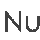 